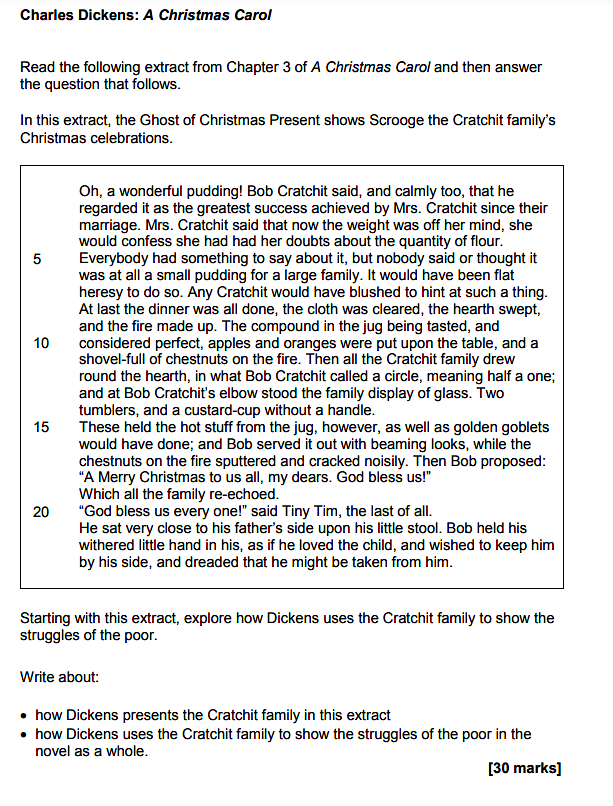 Points on the ExtractThe Cratchit family are grateful for the Christmas pudding, despite its small sizeThe word ‘heresy’ is used to emphasise that any expressions of ingratitude would be profoundly unacceptableThe ‘family display of glass’ is only modest and draws attention to the Cratchit family’s lack of wealthDespite their modest circumstances, the family are happy together and Bob ‘beams’ as he pours the drinks The family’s interactions are characterised by warmth and joyfulness The tone changes when the focus shifts to the character of Tiny Tim who presented as sickly and weak However, Tiny Tim is also a character who demonstrates great bravery in the face of adversity  Bob’s fear that Tiny Tim ‘might be taken from him’ suggests that he is powerless to influence the futureBob does not have the resources to help Tiny Tim and this is largely the result of poverty Dickens highlights through the extract that social reform is urgently needed to help the most vulnerable LinksStave 1: Scrooge’s refusal to donate money to charity and his obvious lack of empathy for the poorStave 3: The figures of Ignorance and Want and the reasons why they are significant Stave 4: The death of Tiny Tim and how his passing affects the Cratchit family (especially Bob)What Went WellEven Better IfGet started a more quickly and aim to write a bit more (aim for at least another half-a-page)Review the length of your sentences to make sure they don’t ‘run on’ for too longBegin a new paragraph each time you shift the focus to a new part of the extract or novelZoom-in on single words or striking images and explore the significance of themEmbed short quotations into your sentencesSlow down a bit and take more care with your presentationProofread after each paragraph and ensure that each sentence makes sense when you read it backContinue to think hard about your vocabulary choices and always aim for precisionUse Templates e.g. not only… but also + this is significant because + this revealsUse Extenders e.g. furthermore + additionally + alsoUse Connecters: in contrast to + a similarity is + a difference is + equally + howeverUse Signposts: before + after + initially + as the text progresses + finallyUse Analysers e.g. this implies + this conveys + this reinforces + this emphasisesUse Qualifiers: although + despite + whilst + whereasUse Speculators: could + might + arguably